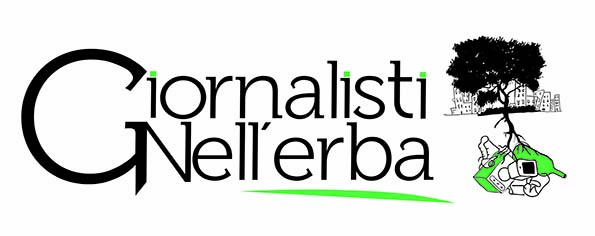 DIFFERENZIAMOCI (sud Italia)PREMESSANulla si crea, nulla si distrugge, tutto si trasforma: è legge della conservazione della massa di Antoine-Laurent Lavoisier. Ogni oggetto prodotto dall’uomo utilizza materiali presi in natura, come ad esempio il petrolio (plastica) e la cellulosa (carta). L’aver prodotto per decenni oggetti pensando che le risorse della Terra fossero infinite, ha creato un grave danno all’ambiente. In un paese come l’Italia scarso di risorse primarie, è ancora più importante riciclare, perché si attenua l’importazione dall’estero di materie prime, si riduce il carico ambientale prodotto dalle discariche. I DESTINATARI: Studenti: 4°/5° anno scuola primaria; scuola secondaria di primo grado; scuola secondaria di secondo grado; Docenti scolastici.OBIETTIVI Capire cos’è un materiale da riciclare;Apprendere la regola delle 4R;Imparare a trovare e usare le fonti;Utilizzare Internet come strumento di conoscenza e acquisizione di informazioni;Applicare le regole del newsmaking;Imparare a lavorare in gruppo, come nelle redazioni dei giornali.IL CORSOQuello dei rifiuti e del riciclaggio è sicuramente il tema più discusso e attuale nel mondo del giornalismo ambientale. Capire cos’è un rifiuto, conoscere il suo nome e le sue caratteristiche e come poterlo recuperare e riciclare. Gli studenti impareranno cos’è il ciclo di vita di un prodotto, conosceranno le proprietà dei materiali da recupero più diffusi (vetro, plastica, carta, alluminio) e non solo. Il fine è realizzare uno speciale che sarà poi pubblicato sul sito giornalistinellerba.it.Le quattro R: riduzione, recupero, riuso, riciclo. Nulla si crea, nulla si distrugge, tutto si trasforma: il riciclaggio come stile di vita.SINGOLI WORKSHOPRicicliamo la carta.Ricicliamo il vetro.Ricicliamo la plastica.Ricicliamo l’alluminio.Ricicliamo le lampadine.Ricicliamo le batterie.Ricicliamo la frazione umida.Ricicliamo gli oli esausti (minerali e naturali).Discarica? No, grazie! Preferisco riciclare.La raccolta differenziata: dal contenitore di strada al porta a porta.Il compost. I rifiuti: classificazione e tipologie.Come realizzare un giardino con materiali da riciclo.Eco fashion: l’abbigliamento è green.I COSTI€100/1h30 per ogni workshop smart per un gruppo di min 20 max 30 studenti;€650/10h (2h a incontro) per l’intero corso per gruppi di min 20 max 30 studenti.Sono a parte le eventuali spese di trasferta e/o di trasporto del docente.DOCENTEGiorgio Ventricelli – giornalista pubblicista, inizia la sua carriera di green reporter specializzandosi prima e collaborando poi con La Nuova Ecologia, la prima rivista italiana di ambiente. Collabora anche con www.ambienteambienti.com, Greenme.it e giornalistinellerba.it. È caporedattore Sud Italia e Isole di www.teatro.it. Laureato in Scienze della Comunicazione, si occupa di: Relazioni istituzionali, uffici stampa e consulenza in Marketing e Comunicazione. È direttore del Workshop Giornalismo e Comunicazione Ambientale. 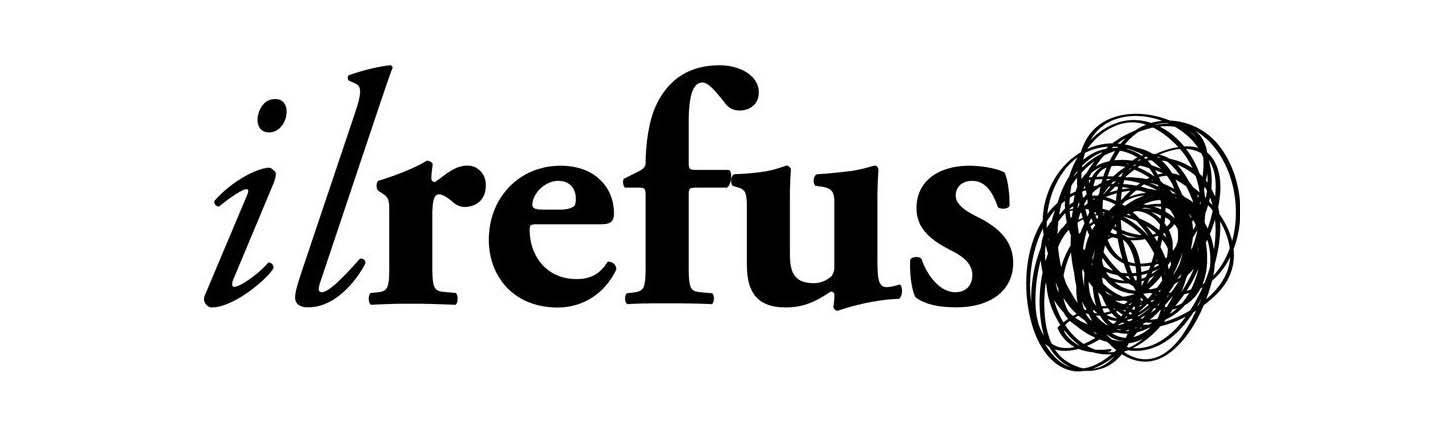 Associazione di promozione sociale Il RefusoVia Battaglia di Pontegrande 7b00040 Monte Porzio C. (Rm) - P.I. 09246801006Sede redazione: via dei Mattei 11b - 00030 Colonna (Rm)06.94340043 – info@giornalistinellerba.org  